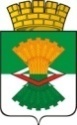 ДУМА МАХНЁВСКОГО МУНИЦИПАЛЬНОГО ОБРАЗОВАНИЯ третьего созываРЕШЕНИЕот 27 апреля  2017 года              п.г.т. Махнёво                              №  238Об информации Администрации Махнёвского муниципального образования по реализации муниципальной программы «Повышение  эффективности управления муниципальной собственностью Махнёвского муниципального образования  на 2014 -2020 годы»                             за 2016 годРассмотрев информацию Администрации Махнёвского муниципального образования о реализации  муниципальной программы   «Повышение  эффективности управления муниципальной собственностью Махнёвского муниципального образования  на 2014 -2020 годы»                               за 2016 год,  Дума Махнёвского муниципального образования РЕШИЛА:Информацию Администрации Махнёвского муниципального образования о реализации муниципальной программы «Повышение  эффективности управления муниципальной собственностью Махнёвского муниципального образования  на 2014 -2020 годы», за 2016 год, принять к сведению(прилагается).                                                                                                      2.Настоящее Решение вступает в силу со дня его принятия.                                            3. Направить настоящее Решение для опубликования  в газету «Алапаевская искра» и разместить на сайте Махнёвского муниципального образования в сети «Интернет».Председатель Думы  муниципального образования		                                    И.М. АвдеевГлава  муниципального образования                                            А.В. ЛызловПриложение к  Решению Думы Махнёвского                                                                            муниципального образованияот 27.04.2017  № 238Информация Администрации Махнёвского муниципального образования по реализации  муниципальной программы «Повышение  эффективности управления муниципальной собственностью Махнёвского муниципального образования  на 2014 -2020 годы»                за 2016 годМуниципальная программа «Повышение эффективности управления муниципальной собственностью Махнёвского муниципального образования  на 2014 -2020 годы»   утверждена постановлением  Администрации Махнёвского муниципального образования от  22.11.2013 года  № 1038.                           Цели муниципальной программы «Повышение эффективности управления муниципальной собственностью Махнёвского муниципального образования  на 2014 -2020 годы» - осуществление эффективного управления муниципальной собственностью и земельными ресурсами  Махнёвского муниципального образования  и обеспечение доходов местного бюджета от использования муниципального имущества, земельных ресурсов и приватизации муниципального имущества.  Общий объем финансирования за 2016 год, предусмотренный на реализацию муниципальной программы «Повышение  эффективности управления муниципальной собственностью Махнёвского муниципального образования  на 2014 -2020 годы» за счет средств МБ составил 330,0 тыс. рублей,  фактически освоено – 167, 29  тыс. рублей  или 50,70 %                                от запланированных на год.В рамках реализации  муниципальной программы «Повышение  эффективности управления муниципальной собственностью Махнёвского муниципального образования  на 2014 -2020 годы» на 2016 год  были предусмотрены следующие мероприятия:1 Изготовление технических паспортов, технических планов на здания, строения, сооружения, нежилые встроенные помещения,   запланировано 50  тыс. рублей (МБ-50,0 тыс. рублей, ОБ – 0 рублей)  фактически освоено – 21,783 тыс. рублей  (МБ – 21,783 тыс. рублей, ОБ-0 рублей), процент исполнения составляет 43,56 %; 2. Оформление права собственности Махнёвского муниципального образования  на бесхозяйные социально-значимые объекты недвижимого имущества и автодороги местного значения, в том числе:- изготовление технических паспортов, технических планов запланировано 20 тыс. рублей (МБ-20,0 тыс. рублей, ОБ – 0 рублей) фактически освоено – 0,0 тыс. рублей  (МБ – 20,0 тыс. рублей, ОБ-0 рублей), процент исполнения составляет 0%; Причиной неисполнения  плана  является приостановка муниципального  контракта. - формирование земельных дел под объектами (подготовка схем расположения земельных участков, изготовление межевых планов, постановка на государственный  кадастровый учет) запланировано 40 тыс. рублей (МБ-40,0 тыс. рублей, ОБ – 0 рублей) фактически освоено – 0,0 тыс. рублей  (МБ – 40,0 тыс. рублей, ОБ-0 рублей), процент исполнения составляет 0%; Причиной неисполнения  плана  является приостановка муниципального  контракта. 3. Формирование земельных дел под недвижимым имуществом, находящимся в собственности Махнёвского муниципального образования                    (подготовка схем расположения земельных участков, изготовление межевых планов, постановка на государственный кадастровый учет), запланировано 60 тыс. рублей (МБ-60,0 тыс. рублей, ОБ – 0 рублей) фактически освоено – 50 тыс. рублей  (МБ – 50,0 тыс. рублей, ОБ-0 рублей), процент исполнения составляет 83,3%; 4. Формирование земельных дел для проведения аукционов по продаже права на заключение договоров аренды земельных участков  кроме жилищного строительства (подготовка схем расположения земельных участков, изготовление межевых планов, проведение государственного кадастрового учёта запланировано 10 тыс. рублей (МБ-10,0 тыс. рублей, ОБ – 0 рублей) фактически освоено – 10,0 тыс. рублей  (МБ – 10,0 тыс. рублей, ОБ-0 рублей), процент исполнения составляет 100%.5. Формирование земельных участков по уточнению границ в соответствии с Генеральным планом Махнёвского муниципального образования применительно к п.г.т. Махнёво  (подготовка схем расположения земельных участков, изготовление межевых планов, проведение государственного кадастрового учёта) запланировано 30 тыс. рублей (МБ-30,0 тыс. рублей, ОБ – 0 рублей) фактически освоено – 0,0 тыс. рублей  (МБ – 30,0 тыс. рублей, ОБ-0 рублей), процент исполнения составляет 0%Причиной неисполнения  плана, является  приостановка размещения муниципального  контракта.      6. Лицензирование программы «Барс-Реестр»), запланировано 40 тыс. рублей (МБ-40 тыс. рублей, ОБ – 0 рублей) фактически освоено – 40,0 тыс. рублей  (МБ – 40,00 тыс. рублей, ОБ-0 рублей), процент исполнения составляет 100%.7.Оценка рыночной стоимости движимого и недвижимого имущества находящегося в собственности Махнёвского муниципального образования, запланировано 80 тыс. рублей (МБ-80,0 тыс. рублей, ОБ – 0 рублей) фактически освоено – 45,5 тыс. рублей  (МБ – 80,00 тыс. рублей, ОБ-0 рублей), процент исполнения составляет 56,8%; Информация подготовлена начальником  отдела по управлению имуществом и земельными ресурсами Администрации Махнёвского муниципального образования  Качановой Ниной Николаевной